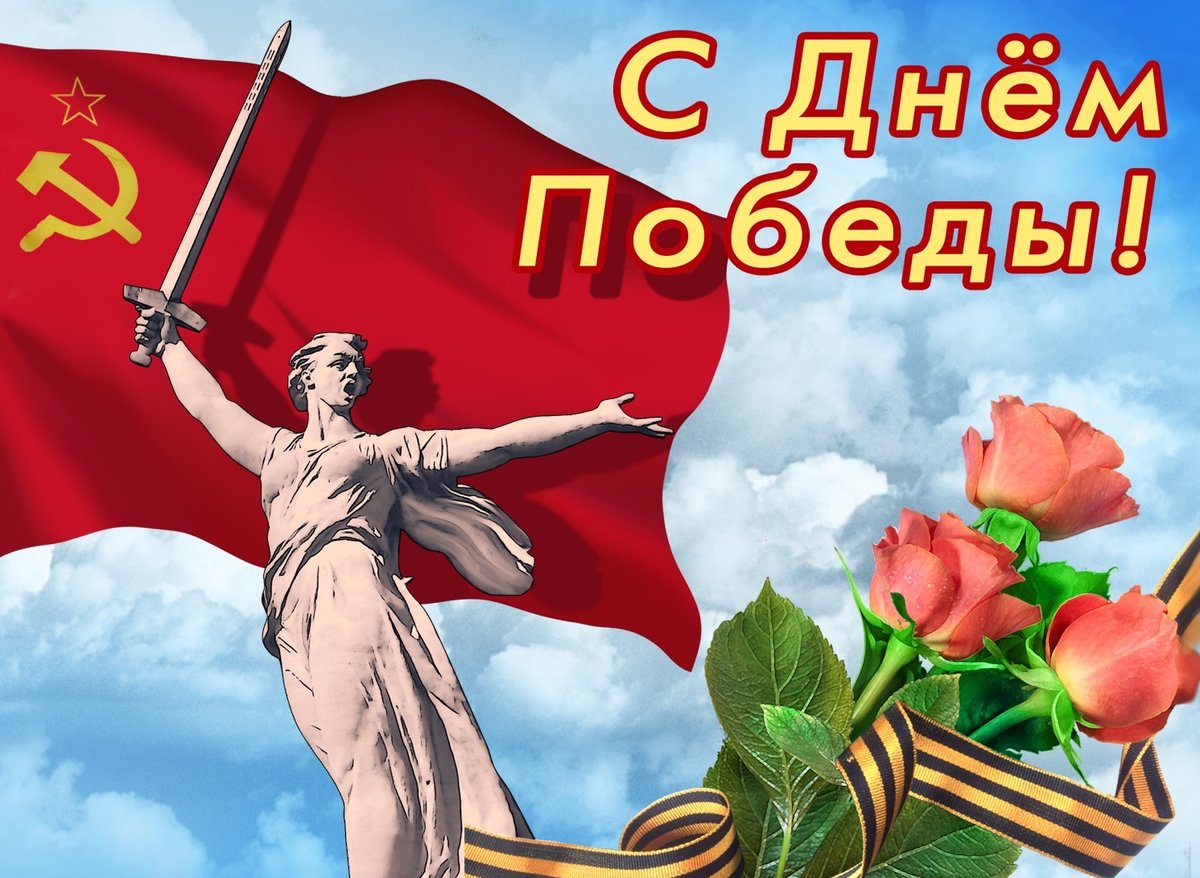 https://yandex.ru/